Týdenní plán od  7. – 11.1.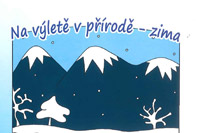 Předmět  Poznámky        Výtvarná výchovaZima – hodnocení, výstavka prací.Vítr  - práce s vodovýma a temperovýma barvama.Pomůcky: oboje barvy, bílá běloba, štětce, zástěra, podložka, kelímky, výkres A4.Informace